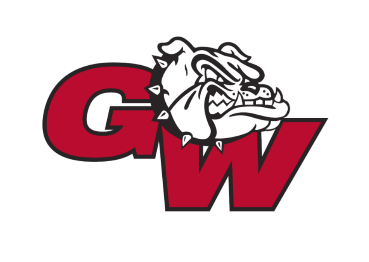 Varsity/Middle School Golf Schedule 2020DayDateLocationOpponentTimeDeparture TimeThursdayFeb 27MGCCPrince Avenue4:00 pmTuesdayMarch 3Hamilton Mill Hebron3:301:30SaturdayMarch 7MGCC(Boys Only)Tournament12:00 pmTuesdayMarch 10MGCCSocial Circle4:00 pmWednesdayMarch 11Lane CreekPrince Avenue4:00 pm2:45 pmSaturdayMarch 14UGA Golf Course (Boys Only)TournamentTBDTBDTuesdayMarch 17MGCCHebron4:00 pmSaturdayMarch 21Harbor Club (Boys Only)Tournament12:30 pmTBDMondayMarch 23ACC (Boys only)Tournament2:001:00 WednesdayMarch 25Hard Labor CreekSocial Circle3:30 pm2:00 pmThursdayApril 16MGCCArcher4:00 pmTuesdayApril 21Athens Country ClubAthens Academy4:00 pm2:45 pmWednesdayApril 22Providence ClubArcher4:00 pm2:45 pmWednesdayApril 29Hamilton MillArea TournamentTBDTBD 